MEAT
EPILOGUE ONE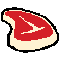 1正确的选择当然是肉，你心想，同时油脂顺着你的下巴滑落。肉是冰冷的、完全未经烹制的，因此你必须双手捧着它然后用门牙将其撕裂。肉在撕裂中爆发，血水充满了你的口腔，混合着软骨和肌肉长纤维的团块滚下你的喉咙。你咬了很大一口，也许太大了以至于难以吞咽，太大了以至于肉屑是你窒息，也许有一部分进入了你的鼻腔。你打了个喷嚏，喷出唾液与肉渣的粘稠混合物。你暂停吞咽抹了抹脸，但即使擦去那些东西你的下巴依旧黏滑。你野蛮而狂热地吞噬，肉丝卡在你的牙缝里，你用大拇指指甲剔掉了它们。> 吃完。一些血液凝结在了盘子的表面。你将它从Calliope手中夺过，舔得干干净净。她看着你——冷静、温柔、异域。Roxy倾身向前，观察你邋遢的吃相，她睁大了眼，神情专注。你回望着她，双手仍旧沾满滑腻的组织碎片和干枯的血痂。你手上沾染的血迹稀薄，就像油腻的Kool-Aid饮料聚在你的手心。> 思考，突如其来地思考，思考Lord English犯下的全部可怕罪行。天，那是最邪恶的家伙。他愚蠢的脸、他丑陋的画、他在多元宇宙的时间线中造成的可憎的悲剧，这一切记忆使你胃中的肉食开始凝结。它像巨大的猪油块一样堵在你的心中——就像一个炸破宇宙空间的黑洞。岩石在你的胃中翻涌，你的喉咙感到又热又酸。包围着你的午后的空气突然变得灼热，令你呼吸困难。你咽下苦水，眼神渐渐失焦。> 你知道，有些事情你必须去做。JOHN: 我知道我必须完成的任务是什么了。你当然知道。你是唯一有能力完成这项残酷任务的存在，要是你留下来，那像什么话？像一个刚刚当着从前无比心仪的女生打喷嚏还喷出了一大坨生肉的失败男人。JOHN: 我必须回去杀死lord english。ROXY: 你确定？JOHN: 我想是的。杀死他也许会很难。但我想那就是正确的事情。JOHN: 大家都指望我。Roxy坐回原位，深吸了一口气。但这口气很短，她的下唇在她吸气时颤抖。她好像有些失望，但你完全可能误解她的表情，就像你常做的那样。Calliope看上去……好吧，她的外骨骼脸庞上永远挂着相同的笑容。要是你也能解读她的内心，那你一定受了诅咒。ROXY: 我明白一时间，他们全都陷入了沉默。和煦的微风自山坡上吹来。远方的钟楼传来两声钟鸣。你注意到一群甲壳人停下脚步，正用亮晶晶的小眼睛着迷地盯着你们看。你的衬衫前胸还沾染着生肉留下的暗色粘稠污渍。耶稣啊，你到底是为什么要吃得那么邋遢？JOHN: 所以说，就是这样咯？JOHN: 我应该，呃……出发了，对吧？CALLIOPE: 如果你的决定是出发，那么，是的。CALLIOPE: 时间不容浪费，如果你的决定是认真的。Calliope合上野餐篮，站了起来。Roxy也站起身，再次拉住了Calliope的手。> 说再见？JOHN: 好的那么，JOHN: 嗯……JOHN: 感谢你们请我来野餐。JOHN: 我会来拜访你们的……在我回来的时候？她们都没有回答。你的眼神在她俩之间游移。你打了个响亮的嗝，这完全出乎你的意料。你的肠胃埋伏了你一手，向公共花园里释放了一团无色的属于被咀嚼过的蛋白质的气味。你肚子里的肉球翻滚着、吼叫着，像不受控制的土拨鼠，折腾你，却不肯出来看看它的影子。呕，你为什么要想这些？！> 抱抱她们，笨蛋。你尴尬地犹豫了一会儿，甚至不止一会儿。当你想起该去抱抱她们时，她们已经转过了身，把半张开双臂捧着空气的你孤零零地留在公园中央。你简直太可怜了，连一旁偷听的甲壳人都被二手的尴尬刺激得窸窸窣窣地退开了好远。此前你甚至不知道他们原来也知道什么叫做尴尬。你垂下胳膊叹了口气。是时候接受现实了。在你动身离开之前，你飞回家，在蝾螈村里最后逛了一圈。你呼吸着清冷的空气，听着风在管道中鸣响，沐浴在未经过滤的阳光中。然后你进屋去清理自己，因为现在的你看上去就像刚刚在脏乱的屠宰场地面上脸朝下画了个雪天使一样。你走进卫生间，洗掉了脸上的肉渣。然而，你依然无法感到清洁。一层不可见的油脂覆盖了你每一平方英寸的皮肤，无论你如何用力地擦拭也去除不掉。你走到卧室里的桌旁，翻出纸笔。> 写：“亲爱的roxy，”你从未以这样飞快的速度完成过任何一张留言便签，也从未在落笔时拥有如此清醒的心与脑。当你放下笔时，你已经又写完了整整九张。你的手指在信纸上留下了油腻的印痕。你将十个信封留在你的床上，井然有序地摆成一个圆周。信封上写着你的十个最亲近的朋友的名字。接着你离开了它们，离开了这个由你们一手创造的完美世界，使自己切换回正典之中。显然，你不会获得粉丝的欢送。> ==> 